香港交易及結算所有限公司及香港聯合交易所有限公司對本公告之內容概不負責，對其準確性或完整性亦不發表任何聲明，並明確表示概不就因本公告全部或任何部分內容而產生或因倚賴該等內容而引致之任何損失承擔任何責任。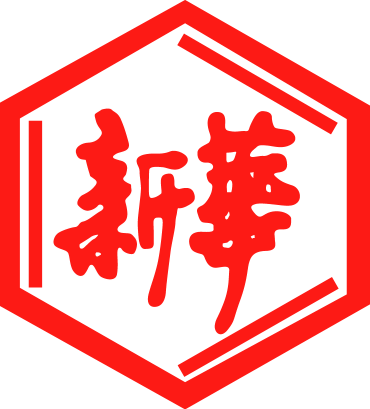 山東新華製藥股份有限公司Shandong Xinhua Pharmaceutical Company Limited（於中華人民共和國註冊成立之股份有限公司）（股份編號：0719）2018年年度業績公告山東新華製藥股份有限公司（「本公司」）董事會（「董事會」）及董事（「董事」）謹此宣佈本公司及其附屬公司（「本集團」）截至2018年12月31日止年度的（「本報告期」）經審計綜合業績。下列財務資料根據中國企業會計準則（「《中國企業會計準則》」）編制。本公告分別以中文及英文刊載。如中英文有任何差異，概以中文為凖。 公司基本情況公司中文名稱:山東新華製藥股份有限公司公司英文名稱:SHANDONG XINHUA PHARMACEUTICAL COMPANY LIMITED公司法定代表人:張代銘董事會秘書:曹長求 聯  繫  電  話: 86-533-2196024傳  真  號  碼: 86-533-2287508董事會秘書電子信箱：cqcao@xhzy.com公司註冊地址：中華人民共和國（「中國」）山東省淄博市高新技術產業開發區化工區公司辦公地址：中國山東省淄博市高新技術產業開發區魯泰大道1號郵 政 編 碼 : 255086公司互聯網網址：http://www.xhzy.com公司電子信箱：xhzy@xhzy.com國內資訊披露報紙：《證券時報》登載年報的中國證券監督管理委員會（「中國證監會」）指定網站的網址：http://www.cninfo.com.cn上市資料：H股：香港聯合交易所有限公司（「香港聯交所」）簡稱：山東新華製藥股份代號：00719A股：深圳證券交易所簡稱：新華製藥代碼：000756       財務摘要按《中國企業會計準則》編制主要財務資料（經審計）單位：人民幣元注：本年度本公司實施以資本公積金向全體股東每10股轉增3股，對以前年度基本每股收益和稀釋每股收益進行重新列報。股本變動及股東情況股份變動情況表數量單位：股股東情況介紹   （1）於2018年12月31日，本公司股東總數為31,019戶，包括H股股東44戶, A股股東30,975戶。於2019年2月28日本公司股東總數30,943戶，包括H股股東44戶, A股股東30,899戶。（2）於2018年12月31日持有本公司股份前十名股東情況如下：單位：股（3）於2018年12月31日，前10名無限售條件股東持股情況                單位：股附註：1. 截至2018年12月31日，山東新華醫藥集團有限責任公司（「新華集團」）及維斌有限公司（「維斌」）分別屬於華魯控股集團有限公司（「華魯控股」）的直接全資附屬公司及間接全資附屬公司，而新華集團及維斌分別持有本公司204,864,092股A股及17,791,000股H股（境外上市外資股），分別約佔公司已發行股本32.94%及2.86%。因此，華魯控股被視為擁有上述對本公司的權益。2. 上述股東關聯關係或一致行動的說明：本公司董事未知上述十大股東之間是否存在關聯關係（定義見《深圳證券交易所股票上市規則》）或中國證券監督管理委員會頒佈的《上市公司收購管理辦法》規定的一致行動人，也未知外資股東之間是否存在關聯關係或《上市公司收購管理辦法》規定的一致行動人。 本公司董事未知上述無限售條件股東之間、上述無限售條件股東與十大股東之間是否存在關聯關係、也不知是否存在《上市公司收購管理辦法》規定的一致行動人。3. 除已於上述披露，據本公司所知直接持有本公司股份5%以上的境內股東為新華集團。4. 除上文所披露及據董事所知，於2018年12月31日，概無其他人士（不包括董事、監事、本公司的最高行政人員或高級管理人員(「高管」)）於本公司的股份或相關股份（視乎情況而定）中擁有的權益或淡倉，為須根據香港法例第571章《證券及期貨條例》第XV部2及第3分部的條文而須向本公司及香港聯交所作出披露，及為須根據《證券及期貨條例》第336條規定存置的登記冊所記錄的權益，或其為本公司的主要股東（定義見香港聯交所所發出之《香港聯交所證券上市規則》（「上市規則」）。就本公司所知，本報告期內控股股東(定義見上市規則)無變更情況。股息董事會建議2018年度建議利潤分配預案為：基於本公司截至2018年12月31日的已發行股數總數621,859,447（包括426,859,447股A股及195,000,000股H股）， 向股東派發2018年末期股息每股人民幣0.1元（含稅）。上述2018年期終股息分派尚須股東批准，方可作實，本公司股東及潛在投資者買賣本公司證券時務須謹慎行事。	一份載有包括建議現金股息的支付貨幣及適用外匯匯率、其相關記錄日及暫停股東過戶登記期間等進一步詳情的公告將適時披露。董事、監事、高管人員情況本公司董事、監事及高管人員變動及對本公司證券權益情況如下:附注：(1) 本公司董事、監事及高管所持有本公司權益均為A股長倉。(2) 張代銘先生名下持有15,470股A股股份。(3) 相關股份由本公司員工持股計劃所持有，而有關人士為員工持股計劃之參與者。(4) 就公司董事、高管及監事所知悉，除上述披露外，截至 2018年 12 月 31 日，沒有本公司董事、高管或監事在本公司及其/或任何相聯法團（定義見香港法例第 571 章《證券及期貨條例》第 XV 部）的股份、相關股份及/或債券（視情況而定）中擁有任何需根據《證券及期貨條例》第 XV 部第 7 和第 8 部分需知會本公司及香港聯交所的權益或淡倉（包括根據《證券及期貨條例》該些章節的規定或而被當作這些董事、高管及監事擁有的權益或淡倉），或根據《證券及期貨條例》第 352 條規定而記錄於本公司保存的登記冊的權益或淡倉，或根據上市規則附錄十中的「上市發行人董事進行證券交易的標準規則」須知會本公司及香港聯交所的權益或淡倉。六、主營業務及財務狀況本集團主要從事開發、製造和銷售化學原料藥、製劑、醫藥中間體及其他產品。按《中國企業會計準則》披露的經營狀況及財務狀況分析於2018年12月31日本集團總資產為人民幣5,916,156千元，較年初上升12.20%，總資產上升的主要原因是本年度經營產生盈利。於2018年12月31日本集團預付款項為人民幣31,787千元，較年初上升39.37%，上升的主要原因是本年度為保證正常生產經營預付採購款增加。於2018年12月31日本集團存貨為人民幣951,723千元，較年初上升33.44%，上升的主要原因是本年度為應對冬季生產不確定性因素而備貨，部分產成品上升較大。於2018年12月31日本集團在建工程為人民幣253,212千元，較年初下降41.73%，下降的主要原因是本年度現代醫藥國際合作中心等工程項目達到預轉資條件，轉入固定資產項目核算。於2018年12月31日本集團短期借款為人民幣235,000千元，較年初增加人民幣83,162千元；一年內到期的非流動負債為人民幣606,637千元，較年初增加人民幣517,016千元；長期借款為人民幣522,643千元，較年初減少人民幣408,857千元，銀行借款結構變動較大的主要原因是本年度部分長期借款轉入一年內到期的非流動負債。於2018年12月31日本集團合同負債為人民幣228,622千元，較年初上升85.43%，上升的主要原因是本年度子公司預收銷房款增加。於2018年12月31日本集團應交稅費為人民幣23,623千元，較年初上升96.90%，上升的主要原因是本年末應交所得稅及增值税增加。於2018年12月31日本集團長期應付款為人民幣74,174千元，較年初下降37.93%，下降的主要原因是本年度將前期收到的中央預算內撥款結轉計入資本公積。於2018年12月31日本集團遞延所得稅負債為人民幣30,883千元，較年初增長80.92%，增長的主要原因是根據財政部、國家稅務總局【2018】54號檔，公司本報告期對於新購進的單位價值不超過人民幣500萬元的機器設備折舊費用在計算應納稅所得額時一次性扣除，從而導致遞延所得稅負債增加。於2018年12月31日本集團負債總額為人民幣3,119,603千元，較年初上升15.79%。於2018年12月31日歸屬於上市公司股東權益為人民幣2,687,248千元，較年初上升8.39%，上升的主要原因是本年度經營產生盈利所致。2018年度本集團管理費用為人民幣259,892千元，較去年同期增長 16.26%，增長的主要原因是員工薪酬增加。2018年度本集團銷售費用為人民幣654,909千元，較去年同期增長28.48%，增長的主要原因是加大市場開拓力度，市場開發及終端銷售費增加。2018年度本集團研發費用為人民幣186,976千元，較去年同期上升16.01%，上升的主要原因是公司繼續加大研發投入。2018年度本集團財務費用人民幣34,434千元，較去年同期下降56.82%，下降的主要原因是本年度匯率變動導致匯兌收益增加。2018年度本集團資產減值損失為人民幣54,640千元，較去年同期增加人民幣38,504千元，增加的主要原因是本年度計提資產減值損失增加。2018年度本集團其他收益為人民幣21,165千元，較去年同期增加人民幣8,657千元，增加的主要原因是本年度收到的政府補助增加。2018年度本集團資產處置收益為人民幣3,931千元，較去年同期減少人民幣42,116千元，減少的主要原因是上年度處置一宗土地使用權。2018年度本集團營業利潤為人民幣337,314千元，較去年同期上升19.75%； 利潤總額為人民幣325,076千元，較去年同期上升21.22%；歸屬於上市公司股東的淨利潤為人民幣250,833千元，較去年同期上升19.68%，增長的主要原因是2018年本公司繼續實施創新驅動、國際化引領的發展戰略，積極推進大製劑發展戰略；注重產品結構調整，搶抓發展機遇，經營效率提高。2018年度本集團投資活動產生的現金流出淨額為人民幣398,350千元，同比增加人民幣229,813千元，增加的主要原因是本年度現代醫藥國際合作中心等工程項目投入不斷增加。2018年本集團籌資活動產生的現金流量淨額為人民幣44,529千元，同比增加人民幣69,761千元，增加的主要原因是本年積極拓寬融資管道，保證重點項目資金需求。2018年按《中國企業會計準則》編制的主營業務分行業、分產品以及分地區情況(人民幣元)：資金流動性及財政資源、資本結構分析於2018年12月31日，本集團流動比率為99.54%，速動比率為59.21%，應收賬款周轉率為1,592.07%（應收賬款周轉率=營業收入/平均應收賬款淨額*100%），存貨周轉率為438.42%（存貨周轉率=營業成本/平均存貨淨額*100%）。流動比率及速動比率分別較上年度末有所變動，主要原因是本年度借款結構發生變化，本年度部分長期借款轉入一年內到期的非流動負債。本集團資金需求無明顯季節性規律。本集團資金來源主要是借款及經營產生盈利。於2018年12月31日，本集團借款總額為人民幣1,431,185千元。於2018年12月31日本集團共有貨幣資金人民幣778,423千元(包括約人民幣98,965千元銀行承兌匯票保證金存款)。本集團銀行信用狀況良好，有足夠的銀行授信額度可用，隨時滿足對流動資金的需求。於2018年12月31日，本公司及子公司山東淄博新達制藥有限公司分別將貨幣資金人民幣84,204千元及人民幣14,761千元質押於銀行以辦理銀行承兌匯票，本公司固定資產人民幣123,285千元用於抵押借款。除此之外，本集團無其他抵押資產。2018年11月6日本公司以掛牌價人民幣7,067.38萬元取得山東淄博新達制藥有限公司40%股權，並與華魯控股集團有限公司簽訂了產權交易合同；2018年11月30日本公司以掛牌價人民幣1,958.23萬元取得萬博化工40%股權，並與新華集團簽訂了增資協議書；2018年12月20日本公司以掛牌價人民幣6,303.066萬元取得中化帝斯曼制藥（淄博）有限公司30%股權，並與新華集團簽訂了產權交易合同，2019年2月20日本公司臨時股東大會審議批准了上述交易。除上述交易外，本集團於報告期內無任何重大投資、收購或資產處置。本集團業績的分類情況參見本節之「按《中國企業會計準則》披露的經營狀況和財務狀況分析」。截至2018年12月31日，本集團員工人數為6,357人，2018年全年員工工資總額為人民幣493,367千元。本集團的資產負債率為52.73%。（資產負債率=負債總額/資產總額*100%）公司現有的銀行存款主要目的是為項目建設及生產經營作資金準備。本集團之資產及負債主要以人民幣為記賬本位幣，2018年度出口創匯完成260,770千美元，亦存在一定的匯率波動風險。本集團在降低匯率波動風險方面主要採取了以下措施：1.提高產品出口價格以降低匯率波動風險；2.在簽訂大額出口合同時就事先約定，在超出雙方約定範圍的匯率波動限度時，匯率波動風險由雙方承擔。七、業務回顧2018年本集團繼續實施創新驅動、國際化引領的發展戰略，積極推進大製劑發展戰略；注重產品結構調整，進一步夯實基礎管理工作，強化生命線工程建設；努力克服市場競爭等諸多不利因素影響，搶抓發展機遇，公司經營業績創歷史最好水準。1.加大市場開拓力度，各業務板塊取得全面發展公司克服各種制約因素影響，發揮綜合優勢，科學穩態組織原料藥生產，保證市場需求。原料藥銷售額同比增長18.07%，其中特色原料藥銷量實現快速增長。出口創匯實現2.61億美元，同比增長25.46%。加大製劑產品市場推廣力度，重點抓好舒泰得等六大製劑新產品銷售，實施一品一策，製劑新產品銷售額同比增長40.4%。積極推進國際化發展戰略。新華百利高50億片固體製劑項目已經開始產品轉移，一批重點國際合作項目正在加快落地。年內取得美國FDA的ANDA註冊號3個，本公司布洛芬片獲准進入美國市場。以電商創新園為依託，不斷開拓新領域，實現了B2C、B2B、B2B2C、新零售、健康城市、電商孵化等多業態共同發展，電商實現銷售收入同比增長2.93倍。2.狠抓科研工作，科技進步成效明顯加大研發投入，積極推進仿製藥一致性評價工作，有10個品種14個規格通過臨床BE，6個品種、8個文號已申報至CDE並獲受理，3個產品完成了國家藥監局現場核查。10個原料藥再研究提交了登記備案，啟動了5個注射劑再評價。4個原料藥產品通過技術審評，獲得直接上市使用資格。咖啡因綠色合成技術獲山東省科技進步二等獎及石化行業科技進步二等獎。全年獲得授權專利6項，申請專利23項。公司順利通過高新技術企業復審，再次通過國家企業技術中心認定。3.狠抓重點項目建設，夯實發展基礎現代醫藥國際合作中心一期已經通過GMP認證，準備啟用。現代醫藥國際合作中心二期工程11月份完成主體封頂，進入淨化裝修階段。繼續實施連續化、自動化、智能化改造，全年完成15個重點項目，進一步提高了公司生產自動化水準，生產效率大幅提高。4.苦練內功，強化基礎管理繼續加大生命線工程投入，加強基礎管理，全年沒有發生較大及以上安全事故，實現了環保達標排放。完成重點安措項目20項，本公司編寫的醫藥行業雙重預防體系實施指南被山東省質監局發佈為地方標準。完成環措項目32項，本公司被國家工信部評為國家第三批綠色工廠，能源線上監測系統項目被評為國家能源資源計量服務示範項目。全年萬元產值能耗同比降低5.3%，實現能源節約人民幣2,100萬元。8個產品獲得獸藥GMP證書和生產許可證。全年通過各種官方檢查和外商審計169次，完成16個產品50個國家的DMF註冊，5個產品獲得國際註冊號。5.完善激勵機制，加大人才隊伍建設在2017年完成第一期員工持股計畫基礎上，2018年完成A股股票股權激勵計畫。全年新增千人計畫專家工作站專家2名，新增泰山產業領軍人才2名，1人被評為全國技術能手，1人被評為齊魯首席技師，1人被評為山東省突出貢獻技師。公司被批准為國家千人計畫工作站、山東省齊魯首席技師特色工作站，被評為山東省校企合作（產教融合）示範單位。八、未來展望隨著經濟社會發展，人口老齡化、城市化趨勢明顯，公眾健康意識、國家醫保覆蓋及支付能力進一步增強，醫藥需求將保持持續增長。各級政府將醫養健康和生物醫藥作為重點培育的新興產業，醫藥產業發展環境良好。市場監管力度加大，安全、環保、品質要求趨嚴，仿製藥一致性評價推進及「兩票制」實施，為綜合實力強、管理規範的企業提供了更多發展機遇。隨著本公司員工持股計畫、股權激勵等方案相繼實施，全員凝聚力、向心力進一步增強。同時，當前不確定因素仍然較多，本集團發展也面臨諸多困難。國家一系列醫療改革政策的推出，催生出諸多不確定性因素。國際上，貿易保護主義抬頭，非關稅貿易壁壘增多，對新藥開發及對外出口都造成了較大影響。安全、環保、品質監管力度加大，原料藥生產組織難度增加。為此，2019年本集團重點工作如下：1.狠抓銷售龍頭，取得市場開發新成果加快結構調整，重點突破製劑。根據國家醫改的總目標、總要求，把准政策變化的大方向，狠抓機遇，掌握主動權。統籌做好製劑營銷人員、網路、終端等資源的整合，取長補短，實現優勢互補。深入研究當前一致性評價、醫藥衛生體制改革、互聯網醫院、遠程診療等政策，以製劑產品通過仿製藥一致性評價為契機，實施一品一策，提前佈局；進一步加快製劑戰略品種發展。全力以赴做好招標工作，大力攻堅高端醫院，擴大普藥推廣地域，加大終端拓展力度，實現製劑發展新突破。以健康城市項目為依託，全力做好處方藥網售戰略佈局。充分發揮原料藥配套生產、品種規格多、品質水準高等綜合優勢，把握機遇，提升盈利能力。積極佈局獸藥業務板塊。進一步完善新產品銷售激勵政策，抓好特色、獨家產品及新原料藥市場推廣，積極培育新增長點。加快推進現代醫藥國際合作中心二期項目等7個重點項目建設，實現產業優化升級。加快自動化、連續化改造，實施好18個重點項目，進一步提升生產保障能力和控制水準。2.注重科研開發，取得科技進步新成果進一步加大科技投入，加快推進一致性評價。全年爭取5個品種取得一致性評價批件，再上報國家藥審中心6個品種，開展5個品種的預備BE。力爭全年取得4個新藥批件。加大對外合作力度，鞏固與中國醫學科學院、瀋陽藥科大學等產學研合作，爭取實現重大創新藥物研發新成果。完善科技創新體系建設，強化獎懲機制，做好已經具備產業化新產品商業化生產，積極培育發展新動能。3.積極實施國際化發展戰略，取得國際化經營新成果組織好現有國際加工製劑產品的生產，保證產品品質，確保及時供貨。加快重點國際合作項目實施，儘快實現商業供貨。加快醫藥國際合作中心二期項目建設。充分發揮客戶資源優勢，引入更多國際合作項目。在推進製劑出口歐美市場的同時，研究制訂開發“一帶一路”市場的行動計畫，擴大製劑出口，特別是以布洛芬取得美國FDA的ANDA註冊為契機，積極開發布洛芬片國際市場。在繼續抓好原料藥DMF註冊基礎上，加快製劑產品的國際註冊。以國際委託加工為突破口，全面提升製劑發展水準，形成國際、國內兩個市場相互依託、加快發展的製劑發展新格局。4.狠抓生命線工程建設，取得基礎管理新成果進一步加大安全投入，推進危險工藝安全風險評估，完善危險工藝及重大危險源的安全聯鎖。以落實全員安全生產責任制為突破口，進一步推進自主管理型安全班組創建活動，夯實和提升安全管理體系建設，推進提升公司安全文化。堅持走清潔生產、循環經濟之路，堅持點源治理、科技治汙。保障環保投入，實施好重點環措項目。強化品質管理，確保順利通過客戶審計，以及各項現場檢查和認證審核。進一步加強現場檢查和過程管控，實現全員、全過程管理，消除品質隱患。持續開展好全員技術品質攻關活動，實施好攻關項目。九、重要事項員工及其薪金本集團主要依據國家政策、公司經濟效益情況，並參考社會報酬水準，確定員工薪酬。於2018年12月31日，本集團員工人數為6,357人，2018年全年員工工資總額為人民幣493,367千元。購買、出售及贖回本公司之上市股份2018年12月28日本公司2018年第一次臨時股東大會、2018年第二次A股類別股東大會、2018年第二次H股類別股東大會審議通過了2018年A股股票期權激勵計畫，同日本公司第九屆董事會2018年第八次臨時會議確定以2018年12月28日為授予日，向符合條件的185名激勵對象授予1,625萬份股票期權。除上述外，截至2018年12月31日止年度內本公司及其附屬公司並無其他購買、出售及贖回其任何上市證券。核數師本公司及本集團本年度按照《中國企業會計準則》編製的賬目已由信永中和會計師事務所（中國註冊會計師）審核。本公司已於2018年6月29日召開的本公司2017年度周年股東大會上續聘信永中和會計師事務所為本公司2018年度核數師及採用《中國企業會計準則》編製其截至2018年12月31日止年度及其後的財務報表。本公司擬於2019年召開的本公司2018年度周年股東大會上建議續聘信永中和會計師事務所為本公司2019年核數師。企業管治守則本公司董事（包括獨立非執行董事）確認本公司於截至2018年12月31日止年度內已遵守附《上市規則》附錄十四所載企業管治守則的守則條文。本公司一直致力達到根據該守則所述的最佳企業管治。證券交易標準守則本公司已採納上市規則附錄十所載上市發行人董事進行證券交易的標準守則（「標準守則」），作為本身就董事進行證券交易之行為守則。向本公司全體董事作出具體查詢後，全體董事均確認彼等於截至2018年12月31日止年度一直遵守標準守則所載之規定標準。資產出售、收購於2018年度內，除於“資金流動性及財政資源、資本結構分析”節披露外，本集團於報告期內無重大收購及出售資產或合併事項。公司章程修改公司於2018年6月29日召開2017年度周年股東大會審議通過了修改公司章程的議案。公司章程的修改符合公司《公司章程》以及中國相關法律、行政法規和規範性檔的有關規定，並符合香港《上市規則》的規定。審核委員會本公司已經根據《上市規則》第3.21條設立董事會轄下的審核委員會。審核委員會已經與管理層審閱本集團所採納的會計原則、會計準則及方法，並探討審計、內部監控及財務匯報事宜。本年度審核委員會召開四次會議，分別為審閱2017年度經審計賬目、2018年第一季度未經審計賬目、2018年半年度未審計賬目及2018年第三季度未經審計賬目。審核委員會於2019年3月22日召開會議，審閱2018年年度審計賬目及業績公告。會計政策變更說明：1）執行新金融工具準則本集團按照新金融工具準則的要求進行銜接調整：涉及前期比較財務報表數據與金融工具準則要求不一致的，本集團不進行調整。金融工具原帳面價值和在新金融工具準則施行的新帳面價值之間的差額，計入2018年1月1日的留存收益或其他綜合收益。執行新金融工具準則主要調整情況如下：合併報表*本集團持有的以公允價值計量的上市股權投資，出於投資管理的考慮，本集團選擇將該股權投資指定為以公允價值計量且其變動計入其他綜合收益的金融資產，因此在新金融工具準則下，於2018年1月1日重分類列示為其他權益工具投資。**新金融工具準則以“預期信用損失”模型替代了原金融工具準則中的“已發生損失”模型。“預期信用損失”模型要求持續評估金融資產的信用風險，因此在新金融工具準則下，於2018年1月1日，按照新金融工具準則規定重新計量應收賬款和其他應收賬款的預期信用損失準備,並按新金融工具準則列示應收票據及應收賬款、其他應收款的帳面價值。金融工具原帳面價值和在本準則施行日的新帳面價值之間的差額，本集團於2018年1月1日將因追溯調整產生的累積影響數調整了年初留存收益。2）執行新收入準則因執行新收入準則，本集團重新評估主要合同收入的確認和計量、核算和列報等方面。根據新收入準則的規定，本集團選擇僅對在2018年1月1日尚未完成的合同的累積影響數進行調整。首次執行的累積影響金額調整首次執行當期期初（即2018年1月1日）的留存收益及財務報表其他相項目案金額，對2017年度財務報表不予調整。執行新收入準則對合併及母公司利潤表無重大影響。執行新收入準則對合併資產負債表主要調整情況如下：：合併資產負債表*** 本集團根據因執行新收入準則，將與銷售商品的相關預收款項重分類至合同負債。3）新財務報表格式調整財政部於2018年6月15日發佈了《財政部關於修訂印發2018年度一般企財務報表格式的通知》（財會（2018）15號）（以下簡稱“新財務報表格式”），對一般企業財務報表格式進行了修訂。本集團財務報表因新財務報表格式變更引起的追溯重述對2017年12月31日/2017年度受重要影響的報表專案和金額如下：合併報表(2)首次執行新金融工具準則追溯調整前期比較數據的說明本集團首次執行新金融工具準則未追溯調整前期比較數據。十、按《中國企業會計準則》編制的財務報告合併資產負債表（經審計）合併資產負債表（續）合併利潤表（經審計）                                                 單位：人民幣元按《中國企業會計準則》編制財務報表附注摘要：附注：1.財務報表的編制基礎本集團財務報表以持續經營為基礎，根據實際發生的交易和事項，按照財政部頒佈的《企業會計準則》及相關規定（以下合稱“企業會計準則”），以及中國證券監督管理委員會《公開發行證券的公司資訊披露編報規則第15 號 — 財務報告的一般規定》（2014年修訂）及相關規定、香港《公司條例》和香港聯合交易所《上市規則》所要求之相關披露，並基於本公司會計政策和會計估計編制。持續經營本集團對自報告期末起12個月的持續經營能力進行了評價，未發現對持續經營能力產生重大懷疑的事項和情況。因此，本財務報表系在持續經營假設的基礎上編制。2.分部資料（a）分部概況   本集團以內部組織結構、管理要求、內部報告制度為依據確定經營分部，以經營分部為基礎確定報告分部並披露分部資訊。經營分部是指本集團內同時滿足下列條件的組成部分：(1)該組成部分能夠在日常活動中產生收入、發生費用；(2)本集團管理層能夠定期評價該組成部分的經營成果，以決定向其配置資源、評價其業績；(3)本公司能夠取得該組成部分的財務狀況、經營成果和現金流量等有關會計資訊。如果兩個或多個經營分部具有相似的經濟特徵，並且滿足一定條件的，則可合併為一個經營分部。本集團之可呈報分部如下：有關上述分部之資料呈報如下。（b）截至2018年12月31日止年度及截至2017年12月31日止年度分部信息列示如下（經審計）：截至2018年12月31日止年度(經審計)單位：人民幣元截至2017年12月31日止年度(經審計)單位：人民幣元3.應收票據及應收賬款應收票據按其交易日期的賬齡分析如下：應收賬款按其交易日期的賬齡分析如下：4.其他應收款其他應收款按其交易日期的賬齡分析如下：5.應付票據及應付帳款應付票據按其交易日期的賬齡分析如下應付賬款按其交易日期的賬齡分析如下：6.應付職工薪酬（1）應付職工薪酬分類（2）短期薪酬（3）設定提存計劃7.資本公積8.其他綜合收益9.未分配利潤營業收入和營業成本(1) 營業收入和營業成本情況(2) 合同產生的收入的情況(3) 與履約義務相關的信息本集團根據合同的約定，作為主要責任人按照客戶需求的品類、標準及時履行供貨義務。對於中國境內銷售合同，於本集團將商品交於客戶或承運商時完成履約義務,客戶取得相關商品的控制權；對於中國境外銷售合同，於商品發出並在裝運港裝船離港時完成履約義務, 客戶取得相關商品的控制權。不同客戶和產品的付款條件有所不同，本集團部分銷售以預收款的方式進行，其餘銷售則授予一定期限的信用期。（4）與分攤至剩餘履約義務的交易價格相關的信息本年末已簽訂合同、但尚未履行或尚未履行完畢的履約義務所對應的收入金額為202,583,711.68元，預計將於2019年至2020年期間確認收入。11.稅金及附加12.資產減值損失13.所得稅費用（1）所得稅費用(2)會計利潤與所得稅費用調整過程14.每股盈利每股基本盈利乃根據本公司所有人應占本集團本期溢利250,833,425.15人民幣元（2017年：人民幣209,591,907.23元）及按期內已發行股份之加權平均數621,859,447股（2017年：460,819,595股）計算。由於截至2018年12月31日止年度及2017年12月31日止年度均無可能造成攤薄影響之事項，故每股基本盈利與每股攤薄盈利相同。15.股息董事會建議2018年度建議利潤分配預案為：基於本公司截至2018年12月31日的已發行股數總數621,859,447（包括426,859,447股A股及195,000,000股H股），向股東派發2018年末期股息每股人民幣0.1元（含稅）。相關金額未入2018年年度財務報表。請見本公告「四. 股息」一節所述。十一、備查檔及查閱地址（一）備查檔     （1）董事長簽署的2018年度業績公告     （2）法人代表、財務負責人、財務部經理簽署並蓋章的財務報告（二）查閱地址    本公司董事會秘書室承董事會命山東新華製藥股份有限公司張代銘董事長2019年3月22日中國淄博於本公告日期，本公司董事會之成員如下：2018年2017年本年比上年增減2016年營業收入5,207,868,838.88 4,515,716,784.1915.33%4,014,963,065.74利潤總額 325,075,858.17  268,173,876.00 21.22%159,968,492.21所得稅費用 50,791,868.25  46,925,124.11 8.24%26,921,218.34淨利潤 274,283,989.92  221,248,751.89 23.97%133,047,273.87少數股東損益 23,450,564.77  11,656,844.66 101.17%10,775,724.19歸屬於上市公司股東的淨利潤 250,833,425.15 209,591,907.2319.68%122,271,549.68歸屬於上市公司股東的扣除非經常損益的淨利潤 232,945,689.24 168,348,978.9738.37%100,986,664.19經營活動產生的現金流量淨額 344,609,119.10 389,971,809.35（11.63%）439,348,332.79基本每股收益（元/股）0.40 0.3514.29%0.21稀釋每股收益（元/股）0.40 0.3514.29%0.21加權平均淨資產收益率9.77%9.70%上升0.07个百分点6.31%2018年12月31日2017年12月31日本年末比上年末增減2016年12月31日總資產5,916,156,319.635,273,647,124.6312.18%4,722,785,963.84總負債3,119,603,287.552,694,193,743.8215.79%2,643,478,538.19少數股東權益109,304,714.07 99,429,604.22 9.93%90,887,601.32歸屬於上市公司股東的淨資產2,687,248,318.012,480,023,776.598.36%1,988,419,824.332018年12月31日2018年12月31日2017年12月31日2017年12月31日股份類別股份數量占總股本比例（%）股份數量占總股本比例（%）一、有限售條件的流通股合計27,364,3704.40021,049,5164.400國家持股----境內法人持股27,352,7684.39821,040,5914.398A股有限售條件高管股11,6020.0028,9250.002其他----二、無限售條件的流通股合計594,495,07795.600457,303,90595.600人民幣普通股（A股）399,495,07764.242307,303,90564.242境外上市外資股（H股）195,000,00031.358150,000,00031.358三、股份總數621,859,447100.00478,353,421100.00股東名稱股東性質持股比例（%）本報告期末持股數量本報告期內增減變動情況持有有限售條件的股份數量持有無限售條件的股份數量股東名稱股東性質持股比例（%）本報告期末持股數量本報告期內增減變動情況持有有限售條件的股份數量持有無限售條件的股份數量山東新華醫藥集團有限責任公司國家; A股32.94(附註1)204,864,092 47,276,329 -204,864,092 香港中央結算（代理人）有限公司H股31.13 193,594,877 44,649,279 -193,594,877 巨能資本管理有限公司－山東聚贏產業基金合夥企業（有限合夥）基金 3.75 23,310,176 5,379,271 23,310,176- 黃佩玲境內自然人0.74 4,616,906 4,616,906 04,616,906 全國社保基金一零七組合基金0.69 4,302,177 992,810 04,302,177 山東新華制藥股份有限公司－第一期員工持股計畫持股計劃0.65 4,042,592 932,906 4,042,592- 中國建設銀行股份有限公司－鵬華醫療保健股票型證券投資基金基金0.50 3,092,750 3,092,750 -3,092,750 林穗賢境內自然人0.39 2,442,444 2,254,650 -2,442,444 於泳境內自然人0.38 2,367,560 2,367,560 -2,367,560 中海信託股份有限公司－中海－浦江之星353號集合資金信託信託計劃0.33 2,030,000 2,030,000 -2,030,000 股東名稱本報告期末持有無限售條件股份數量股份種類山東新華醫藥集團有限責任公司204,864,092 人民幣普通股香港中央結算（代理人）有限公司193,594,877 境外上市外資股黃佩玲4,616,906 人民幣普通股全國社保基金一零七組合4,302,177 人民幣普通股中國建設銀行股份有限公司－鵬華醫療保健股票型證券投資基金3,092,750 人民幣普通股林穗賢2,442,444 人民幣普通股於泳2,367,560 人民幣普通股中海信託股份有限公司－中海－浦江之星353號集合資金信託2,030,000 人民幣普通股陳勝泉1,519,360 人民幣普通股興業銀行股份有限公司－中郵核心競爭力靈活配置混合型證券投資基金1,377,850 人民幣普通股姓名職務2018年12月31日變動情況2017年12月31日董事張代銘董事長190,3583,570(附註 2)40,358附註 3)11,900(附註 2)134,529(附註 3)任福龍非執行董事58,59613,453(附註 3)44,843(附註 3)杜德平執行董事、總經理151,56834,977(附註 3)116,591(附註 3)徐列非執行董事81,61418,834(附註 3)62,780(附註 3)趙斌非執行董事未持有無未持有陳仲戟獨立非執行董事（于2018年6月29日离任）未持有無未持有卢华威獨立非執行董事（于2018年6月29日获委任）未持有無未持有杜冠華獨立非執行董事未持有無未持有李文明獨立非執行董事未持有無未持有監事李天忠監事會主席93,27221,524(附註 3)71,748(附註 3)陶志超獨立監事未持有無未持有肖方玉獨立監事未持有無未持有扈豔華職工監事34,9778,072(附註 3)26,905(附註 3)王劍平職工監事未持有無未持有其他高級管理人員王小龍副總經理81,61418,834(附註 3)62,780(附註 3)竇學傑副總經理34,9778,072(附註 3)26,905(附註 3)杜德清副總經理81,61418,834(附註 3)62,780(附註 3)賀同慶副總經理116,59226,906(附註 3)89,686(附註 3)侯寧財務負責人116,59226,906(附註 3)89,686(附註 3)鄭忠輝副總經理23,3185,381(附註 3)17,937(附註 3)曹長求董事會秘書2,331538(附註 3)1,793(附註 3)合計1,067,122246,259820,863專案營業收入營業成本毛利率營業收入比上年同期增減營業成本比上年同期增減毛利率比上年同期增減分行業分行業分行業分行業分行業分行業分行業化學原料藥2,319,416,709.051,577,758,924.2331.98%18.07%12.97%提高3.07個百分點製劑2,213,078,367.191,507,324,760.6331.89%11.65%9.08%提高1.60個百分點醫藥中間體及其他675,373,762.64564,584,729.3816.40%18.69%20.33%下降1.14個百分點合計5,207,868,838.883,649,668,414.2429.92%15.33%12.38%提高1.84個百分點分產品分產品分產品分產品分產品分產品分產品解熱鎮痛類等原料藥2,319,416,709.051,577,758,924.2331.98%18.07%12.97%提高3.07個百分點片劑、針劑、膠囊劑等製劑2,213,078,367.191,507,324,760.6331.89%11.65%9.08%提高1.60個百分點醫藥中間體及其他675,373,762.64564,584,729.3816.40%18.69%20.33%下降1.14個百分點合計5,207,868,838.883,649,668,414.2429.92%15.33%12.38%提高1.84個百分點分地區分地區分地區分地區分地區分地區分地區中國3,431,359,065.392,401,191,117.4930.02%11.82%15.43%下降2.19個百分點美洲835,550,000.85595,811,638.6028.69%23.80%7.80%提高10.58個百分點歐洲359,195,154.84261,325,110.1627.25%8.38%(2.10%)提高7.79個百分點其他581,764,617.80391,340,547.9932.73%32.05%12.56%提高11.65個百分點合計5,207,868,838.883,649,668,414.2429.92%15.33%12.38%提高1.84個百分點會計政策變更的內容和原因審批程序備註2017年3月31日，財政部以財會【2017】7號、8號、9號修訂了《企業會計準則第22號—金融工具確認和計量》、《企業會計準則第23號—金融資產轉移》、《企業會計準則第24號—套期會計》；2017年5月2日，財政部修訂了《企業會計準則第37號——金融工具列報》（上述準則以下統稱“新金融工具準則”），均自2018年1月1日起實施。本集團在編制2018年度財務報表時，執行了相關會計準則，並按照有關的銜接規定進行了處理。相關會計政策變更已於2018年4月19日經本公司第九屆董事會第三次會議批准說明:1)2017年7月5日，財政部以財會【2017】22號修訂了《企業會計準則第14號—收入》（以下簡稱“新收入準則”），自2018年1月1日起實施。本集團在編制2018年度財務報表時，執行了相關會計準則，並按照有關的銜接規定進行了處理。相關會計政策變更已於2018年4月19日經本公司第九屆董事會第三次會議批准說明:2)財政部於2018年6月15日發佈了《財政部關於修訂印發2018年度一般企財務報表格式的通知》（財會（2018）15號）（以下簡稱“新財務報表格式”），對一般企業財務報表格式進行了修訂。本集團在編制2018年度財務報表時，執行了相關會計準則，並按照有關的銜接規定進行了處理。按規定執行說明:  3)報表專案於2017年12月31日按原金融工具準則列示的帳面價值施行新金融工具準則的影響合計施行新金融工具準則施行新金融工具準則於2018年1月1日按新金融工具準則列示的帳面價值報表專案於2017年12月31日按原金融工具準則列示的帳面價值施行新金融工具準則的影響合計重分類: 自願分類為以公允價值計量且其變動計入其他綜合收益的金融資產轉入*重新計量：預期信用損失準備**於2018年1月1日按新金融工具準則列示的帳面價值可供出售金融資產258,141,232.00（258,141,232.00）（258,141,232.00）其他權益工具投資258,141,232.00258,141,232.00258,141,232.00應收票據及應收賬款435,871,810.21 （626,592.95）（626,592.95）435,245,217.26 其他應收款45,017,383.05（472,304.02）(472,304.02)44,545,079.03 遞延所得稅資產21,059,785.05243,612.90243,612.9021,303,397.95遞延所得稅負債17,089,244.98（18,666.80）(18,666.80)17,070,578.18盈餘公積235,509,229.07（10,577.86）(10,577.86)235,498,651.21未分配利潤838,325,395.51（811,655.15）(811,655.15)837,513,740.36少數股東權益99,429,604.22（14,384.26）(14,384.26)99,415,219.96於2017年12月31日按原收入準則列示的帳面價值於2017年12月31日按原收入準則列示的帳面價值於2018年1月1日按新收入準則列示的帳面價值於2018年1月1日按新收入準則列示的帳面價值預收款項***123,295,214.99合同負債123,295,214.99原列報報表项目及金額原列報報表项目及金額新列報報表项目及金額新列報報表项目及金額應收票據123,254,824.94應收票據及應收賬款435,871,810.21應收賬款312,616,985.27應收票據及應收賬款435,871,810.21應付票據208,227,829.37應付票據及應付賬款738,293,026.61應付賬款530,065,197.24應付票據及應付賬款738,293,026.61應付利息2,238,698.12其他應付款302,014,632.23應付股利19,661,202.16其他應付款302,014,632.23其他應付款280,114,731.95其他應付款302,014,632.23長期應付款47,541,721.66長期應付款119,501,721.66專項應付款71,960,000.00長期應付款119,501,721.66管理費用384,708,247.89管理費用223,534,611.29管理費用384,708,247.89研發費用161,173,636.60單位：人民幣元資產附注2018年12月31日（經審計）2017年12月31日（經審計）流動資產：    貨幣資金 778,423,353.71  731,126,274.34     應收票據及應收賬款3 478,454,671.43  435,871,810.21     其中：應收票據 136,220,853.40  123,254,824.94           應收賬款 342,233,818.03  312,616,985.27     預付款項 31,786,512.35  22,806,947.53     其他應收款4 35,077,815.17  45,017,383.05     存貨 951,723,324.21  713,210,692.52     其他流動資產 73,699,758.87  61,956,321.18 流動資產合計 2,349,165,435.74  2,009,989,428.83 非流動資產：    可供出售金融資產- 258,141,232.00     長期股權投資 19,594,473.83 -    其他權益工具投資 189,739,168.00 -    投資性房地產  69,365,706.41  73,441,754.87     固定資產 2,631,152,561.89  2,152,905,567.58     在建工程 253,211,929.16  434,545,877.52     無形資產 332,703,937.68  323,563,478.78     遞延所得稅資產 22,246,103.11  21,059,785.05     其他非流動資產 48,977,003.81 - 非流動資產合計 3,566,990,883.89  3,263,657,695.80 資產總計 5,916,156,319.63  5,273,647,124.63  單位：人民幣元負債和股東權益附注2018年12月31日（經審計）2017年12月31日（經審計）流動負債：    短期借款 235,000,000.00  151,837,507.11     應付票據及應付賬款5 889,606,620.75  738,293,026.61     預收款項- 123,295,214.99     合同負債 228,622,058.30     應付職工薪酬6 73,456,646.80  68,460,743.73     應交稅費 23,623,090.44  11,997,561.61     其他應付款 285,887,587.92  302,014,632.23     其中：應付利息 3,020,508.89  2,238,698.12           應付股利 5,310,599.53  19,661,202.16     一年內到期的非流動負債 606,637,247.96  89,621,673.88     其他流動負債 17,211,380.00  5,319,000.00 流動負債合計 2,360,044,632.17  1,490,839,360.16 非流動負債：    長期借款 522,643,436.60  931,500,000.00     長期應付款 74,174,473.69  119,501,721.66     遞延收益 128,295,859.52  131,701,917.02     遞延所得稅負債 30,883,385.57  17,089,244.98     其他非流動負債 3,561,500.00  3,561,500.00 非流動負債合計 759,558,655.38  1,203,354,383.66 負 債 合 計 3,119,603,287.55  2,694,193,743.82 所有者權益（或股東權益）：    股本 621,859,447.00  478,353,421.00     資本公積7 622,815,654.30  728,450,324.94     減：庫存股    其他綜合收益8 142,645,071.04  199,385,406.07     專項儲備    盈餘公積 256,110,049.68  235,509,229.07     未分配利潤9 1,043,818,095.99  838,325,395.51     歸屬於母公司股東權益合計 2,687,248,318.01  2,480,023,776.59     少數股東權益 109,304,714.07  99,429,604.22 所有者權益合計 2,796,553,032.08  2,579,453,380.81 負債和所有者權益總計 5,916,156,319.63  5,273,647,124.63 項目附注2018年12月31日止12個月（經審計）2017年12月31日止12個月（經審計）一、營業總收入10 5,207,868,838.88  4,515,716,784.19     其中:營業收入 5,207,868,838.88  4,515,716,784.19 二、營業總成本 4,902,771,929.80  4,298,618,395.23    其中：營業成本10 3,649,668,414.24  3,247,615,838.86          稅金及附加11 61,856,930.53  60,664,577.84          銷售費用 654,909,174.09  509,748,602.14          管理費用 259,892,339.67  223,534,611.29          研發費用 186,975,801.38  161,173,636.60          財務費用 34,434,832.48  79,745,027.94          其中：利息費用 54,552,277.62  59,529,590.45                利息收入 3,653,972.03  2,904,839.15          資產減值損失12 54,640,019.61  16,136,100.56          信用減值損失 394,417.80  -        加：其他收益 21,165,013.23  12,508,306.00          投資收益（損失以括弧填列） 7,120,624.26  6,026,908.54          其中：對聯營企業和合營企業的投資收益（損失以括弧填列） （34,050.25）  -            資產處置收益（損失以括弧填列） 3,931,363.18  40,602,249.52          其中：出售物業的盈利（虧損以括弧填列）-5,445,014.70三、營業利潤（虧損以括弧填列） 337,313,909.75  281,680,867.72     加：營業外收入 2,657,376.13  10,920,615.95     減：營業外支出 14,895,427.71  24,427,607.67 四、利潤總額（虧損總額以括弧填列） 325,075,858.17  268,173,876.00     減：所得稅費用13 50,791,868.25  46,925,124.11 五、淨利潤（淨虧損以括弧填列） 274,283,989.92  221,248,751.89 （一）按經營持續性分類 274,283,989.92  221,248,751.89       1.持續經營淨利潤（淨虧損以括弧填列） 274,283,989.92  221,248,751.89       2.終止經營淨利潤（淨虧損以括弧填列） -    -   （二）按所有權歸屬分類 274,283,989.92  221,248,751.89       1.歸屬於母公司所有者的淨利潤 250,833,425.15  209,591,907.23       2.少數股東損益 23,450,564.77  11,656,844.66 六、其他綜合收益的稅後淨額（淨虧損以括弧填列） （56,384,297.50）  59,794,367.70     歸屬母公司所有者的其他綜合收益的稅後淨額 （56,740,335.03）  59,964,184.38    （一）不能重分類進損益的其他綜合收益 （58,141,754.40）  61,086,480.80       其他權益工具投資公允價值變動 （58,141,754.40 ） 61,086,480.80    （二）將重分類進損益的其他綜合收益 1,401,419.37  （1,122,296.42）      外幣財務報表折算差額 1,401,419.37  （1,122,296.42）     歸屬於少數股東的其他綜合收益的稅後淨額 356,037.53  （169,816.68） 七、綜合收益總額 217,899,692.42  281,043,119.59     歸屬於母公司股東的綜合收益總額 194,093,090.12  269,556,091.61     歸屬於少數股東的綜合收益總額 23,806,602.30  11,487,027.98 八、每股收益：14    （一）基本每股收益（元/股） 0.40  0.35     （二）稀釋每股收益（元/股） 0.40  0.35 化學原料藥：開發、製造及銷售化學原料藥製劑：開發、製造及銷售製劑（例如藥片及注射液）醫藥中間體及其它產品：製造及銷售醫藥中間體及其他產品項目化學原料藥製劑醫藥中間體及其它產品未分配項目抵消合計營業收入2,321,497,539.992,576,140,177.821,355,785,474.10-(1,045,554,353.03)5,207,868,838.88其中：對外交易收入2,319,416,709.052,213,078,367.19675,373,762.64--5,207,868,838.88分部間交易收入2,080,830.94363,061,810.63680,411,711.46-(1,045,554,353.03)-營業成本1,639,673,665.461,833,208,578.291,207,585,937.61-(1,030,799,767.12)3,649,668,414.24成本抵消61,914,741.23325,883,817.66643,001,208.23-(1,030,799,767.12)-期間費用381,843,709.71674,818,648.6681,425,766.97-(1,875,977.72)1,136,212,147.62營業利潤總額（虧損總額）---370,672,225.05(33,358,315.30)337,313,909.75資產總額3,077,522,426.571,611,530,491.911,146,540,174.311,467,018,836.33（1,386,455,609.49）5,916,156,319.63負債總額982,219,926.13864,380,883.48581,145,189.751,483,719,431.27（791,862,143.08）3,119,603,287.55項目化學原料藥製劑醫藥中間體及其它產品未分配項目抵消合計營業收入1,969,877,819.552,343,280,366.611,151,933,206.76-(949,374,608.73)4,515,716,784.19其中：對外交易收入1,964,518,136.351,982,189,474.18569,009,173.66-4,515,716,784.19分部間交易收入5,359,683.20361,090,892.43582,924,033.10-(949,374,608.73)-營業成本1,441,359,036.621,744,748,645.801,022,520,815.49-(961,012,659.05)3,247,615,838.86成本抵消44,736,437.21362,941,126.10553,335,095.74-(961,012,659.05)-期間費用303,335,936.60612,070,821.7358,795,119.64--974,201,877.97營業利潤總額（虧損總額）---274,280,037.367,400,830.36281,680,867.72資產總額2,616,440,054.821,458,152,818.131,063,400,196.071,335,578,854.38（1,199,924,798.77）5,273,647,124.63負債總額922,370,357.92716,136,253.74514,040,053.381,265,087,374.98（723,440,296.20）2,694,193,743.822018年12月31日2018年1月1日人民幣元(經審計)人民幣元(經審計)應收票據136,220,853.40123,254,824.94應收賬款400,860,741.73370,143,508.49減：應收賬款壞賬撥備     58,626,923.70    58,153,116.17478,454,671.43435,245,217.26項目2018年12月31日2018年1月1日人民幣元(經審計)人民幣元(經審計)0-1年(含1年)136,220,853.40123,254,824.94合計136,220,853.40123,254,824.94項目2018年12月31日2018年1月1日人民幣元(經審計)人民幣元(經審計)0-1年(含1年)340,660,102.81311,405,786.981-2年(含2年)1,573,715.22574,200.752-3年(含3年)-10,404.59合計342,233,818.03311,990,392.322018年12月31日2018年1月1日人民幣元(經審計)人民幣元(經審計)其他應收款55,384,638.9764,931,292.56減：其他应收款壞賬撥備     20,306,823.80    20,386,213.5335,077,815.1744,545,079.032018年12月31日2018年1月1日人民幣元(經審計)人民幣元(經審計)0-1年(含1年)16,688,135.84 26,112,333.27 1-2年(含2年)8,289,955.33 10,397,004.68 2-3年(含3年)10,099,724.008,035,741.08合計35,077,815.1744,545,079.032018年12月31日2018年1月1日項目人民幣元(經審計)人民幣元(經審計)應付票據 426,876,630.26  208,227,829.37 應付帳款462,729,990.49530,065,197.24合計889,606,620.75738,293,026.612018年12月31日2018年1月1日人民幣元(經審計)人民幣元(經審計)0-1年(含1年)426,876,630.26208,227,829.37合計426,876,630.26208,227,829.372018年12月31日2018年1月1日人民幣元(經審計)人民幣元(經審計)0-1年(含1年)446,818,566.36 507,439,905.531-2年(含2年)9,746,960.70 15,463,021.702-3年(含3年)1,828,043.432,206,933.893年以上      4,336420.00       4,955,336.12合計462,729,990.49530,065,197.24項目2018年1月1日人民幣元（經審計） 本年增加 人民幣元 本年減少人民幣元2018年12月31日 人民幣元（經審計） 短期薪酬 68,460,743.73636,167,349.41631,171,446.3473,456,646.80 離職後福利-設定提存計畫 -67,330,477.7067,330,477.70- 辭退福利 -190,878.00190,878.00- 合計 68,460,743.73703,688,705.11698,692,802.0473,456,646.80項目2018年1月1日人民幣元（經審計） 本年增加 人民幣元 本年減少人民幣元2018年12月31日 人民幣元（經審計）工資、獎金、津貼和補貼63,856,096.87499,855,907.89493,367,235.0170,344,769.75職工福利費-29,191,781.6929,191,781.69-社會保險費-31,090,542.2531,090,542.25-其中：醫療保險費-24,555,383.7324,555,383.73-        工傷保險費-3,053,692.543,053,692.54-        生育保險費-3,481,465.983,481,465.98-住房公積金-23,410,537.8223,410,537.82-工會經費和職工教育經費4,604,646.868,704,144.0010,196,913.813,111,877.05勞務費              -43,914,435.7643,914,435.76                 -合計   68,460,743.73    636,167,349.41 631,171,446.34      73,456,646.80項目2018年1月1日人民幣元（經審計） 本年增加 人民幣元 本年減少人民幣元2018年12月31日 人民幣元（經審計）基本養老保險 -64,901,205.6164,901,205.61-失業保險費                 -      2,429,272.09      2,429,272.09                  - 合計                 -     67,330,477.70     67,330,477.70                  -2018年1月1日人民幣元（經審計） 本年增加 人民幣元 本年減少人民幣元2018年12月31日 人民幣元（經審計）股本溢價626,442,192.76-170,394,376.37456,047,816.39其他資本公積102,008,132.1864,759,705.73           -166,767,837.91合計728,450,324.9464,759,705.73170,394,376.37622,815,654.30項目2018年1月1日(人民幣元)本年發生額本年發生額本年發生額本年發生額本年發生額2018年12月31日(人民幣元)項目2018年1月1日(人民幣元)本年所得稅前發生額(人民幣元)減：前期計入其他綜合收益當期轉入損益(人民幣元)減：所得稅費用(人民幣元)稅後歸屬於母公司(人民幣元)稅後歸屬於少數股東(人民幣元)2018年12月31日(人民幣元)一、不能重分類進損益的其他綜合收益201,378,526.90(68,402,064.00)-　(10,260,309.60)(58,141,754.40)-　143,236,772.50其中：其他權益工具投資公允價值變動201,378,526.90(68,402,064.00)-　(10,260,309.60)(58,141,754.40)-　143,236,772.50二、將重分類進損益的其他綜合收益(1,993,120.83)1,757,456.90-　-　1,401,419.37356,037.53(591,701.46)其中：外幣財務報表折算差額(1,993,120.83)1,757,456.90   -　            -　1,401,419.37356,037.53(591,701.46)合計199,385,406.07(66,644,607.10)-(10,260,309.60)(56,740,335.03)356,037.53142,645,071.04項目
2018年12月31日
2018年1月1日人民幣元(經審計)人民幣元(經審計)人民幣元(經審計)上年年末金額838,325,395.51657,375,780.62657,375,780.62加：年初未分配利潤調整數(811,655.15)--    其中：會計政策變更(811,655.15)--本年年初金額837,513,740.36657,375,780.62657,375,780.62加：本期歸屬於母公司股東的淨利潤250,833,425.15209,591,907.23209,591,907.23    其他187,652.06--減：提取法定盈餘公積20,799,050.5314,291,689.7114,291,689.71應付普通股股利23,917,671.0514,350,602.6314,350,602.63合計 1,043,818,095.99838,325,395.51838,325,395.51項目2018年12月31日止12個月（經審計）2018年12月31日止12個月（經審計）2017年12月31日止12個月（經審計）2017年12月31日止12個月（經審計）項目收入成本收入成本主營業務5,129,699,209.853,560,028,756.124,462,383,633.713,172,291,355.66其他業務   78,169,629.03   89,639,658.12   53,333,150.48   75,324,483.20合計5,207,868,838.883,649,668,414.244,515,716,784.193,247,615,838.86合同分類化學原料藥製劑醫藥中間體及其他產品合計商品類型其中：化學原料藥2,319,416,709.05--2,319,416,709.05      製劑-2,213,078,367.19-2,213,078,367.19      醫藥中間體及其他產品               -               -675,373,762.64675,373,762.64合計2,319,416,709.052,213,078,367.19675,373,762.645,207,868,838.88按經營地區分類其中：中國(含香港) 760,908,428.34 2,175,790,809.64  494,659,827.41 3,431,359,065.39美洲 739,943,026.30  -    95,606,974.55 835,550,000.85歐洲 257,359,054.02  37,287,557.55  64,548,543.27 359,195,154.84其他  561,206,200.39           -    20,558,417.41 581,764,617.80合計2,319,416,709.052,213,078,367.19675,373,762.645,207,868,838.88按合同履約義務分類其中：在某一時點確認收入 2,319,416,709.052,213,078,367.19675,373,762.645,207,868,838.88在某一段時間內確認----合計2,319,416,709.052,213,078,367.19675,373,762.645,207,868,838.88項目2018年12月31日止12個月（經審計）2017年12月31日止12個月（經審計）城市維護建設稅17,456,741.5216,276,618.60土地使用稅15,634,596.6416,361,907.64房產稅12,711,074.1612,276,639.19教育費附加12,469,100.9911,626,155.82印花稅2,283,935.452,329,233.84地方水利建設基金1,242,770.391,735,819.84車船使用稅     58,711.38     58,202.91合計 61,856,930.53 60,664,577.84項目2018年12月31日止12個月（經審計）2017年12月31日止12個月（經審計）壞賬損失-(4,480,944.31)存貨跌價損失39,939,054.1818,008,351.05固定資產減值損失14,700,965.432,608,693.82合計54,640,019.6116,136,100.56項目2018年12月31日止12個月（經審計）2017年12月31日止12個月（經審計）按稅法及相關規定計算的當期所得稅25,633,976.0932,077,945.65- 中國企業所得稅24,084,134.5131,403,119.36- 香港利得稅--- 美國所得稅913,185.81674,826.29- 荷蘭所得稅636,655.77-遞延所得稅費用23,130,411.839,685,580.92以前年度多計（少計）  2,027,480.33  5,161,597.54合計 50,791,868.25 46,925,124.11項目2018年12月31日止12個月（經審計）本年合併利潤總額325,075,858.17按法定/適用稅率計算的所得稅費用48,761,378.73子公司適用不同稅率的影響10,878,904.99調整以前期間所得稅的影響2,027,480.33非應稅收入的影響(996,467.17)不可抵扣的成本、費用和損失的影響2,276,851.62使用前期未確認遞延所得稅資產的可抵扣虧損的影響(458,820.69)本年未確認遞延所得稅資產的可抵扣暫時性差異或可抵扣虧損的影響92,332.51加計扣除費用(11,695,774.96)其他(94,017.11)所得稅費用 50,791,868.252018年2017年人民幣元人民幣元歸屬於上市公司普通股的合併利潤250,833,425.15209,591,907.23本公司發行在外普通股的加權平均數621,859,447460,819,595基本每股收益(元/股)0.400.352018年2017年人民幣元人民幣元於年內計入當期財務報表確認為分派之股息：2016年末期股息：不派發--2017年特別股息：每股人民幣0.03元-14,350,602.632017年末期股息：每股人民幣0.05元23,917,671.05-23,917,671.0514,350,602.63執行董事非執行董事獨立非執行董事張代銘先生（董事長）任福龍先生李文明先生杜德平先生徐列先生杜冠華先生盧華威先生